Муниципальное дошкольное образовательное учреждение«Детский сад № 42»Консультация для педагогов«Требования к РППС при реализации ООП «Детский сад № 42» на основе ФОП и ФГОС ДО»Ярославль, 2024 г.В дошкольной педагогике под термином «развивающая среда» понимается «комплекс материально-технических, санитарно-гигиенических, эстетических, психолого-педагогических условий, обеспечивающих организацию жизни детей и взрослых».Развивающая среда выступает в роли стимулятора, движущей силы в целостном процессе становления личности ребенка, она обогащает личностное развитие.Функция педагога заключается в том, чтобы, используя РППС и ее средства, помочь ребенку обнаружить в себе и развивать то, что присуще ребенку. Поэтому особое внимание в детском саду уделяется конструированию среды, в которой происходит обучение и саморазвитие творческой активности дошкольника.В каждой ДОО РППС обладает свойствами открытой системы и выполняет образовательную, развивающую, воспитывающую, стимулирующую функции. В процессе взросления ребенка все компоненты (игрушки, оборудование, мебель и прочие материалы) РППС необходимо менять, обновлять и пополнять.Принимая во внимание интегративный характер образовательных областей, игрушки, оборудование и прочие материалы для реализации содержания одной образовательной области могут использоваться и в ходе реализации содержания других областей, каждая из которых соответствует детским видам деятельности (игровой, двигательной, коммуникативной, познавательно-исследовательской, изобразительной, конструирования, восприятия художественной литературы и фольклора, музыкальной и др.), в том числе для детей с ОВЗ.Специалисты рекомендуют при выборе учебно-методических материалов ориентироваться на ФОП ДО. В федеральную программу входят пособия по организации образовательного процесса для всех возрастных групп воспитанников – от 2 месяцев до 8 лет, по всем образовательным областям. Учебно-методические материалы могут включать все виды учебных изданий, обеспечивающие реализацию образовательной программы ДО и созданные в соответствии с ГОСТ Р 7.0.60-20206. А так же могут быть дополнены развивающими дидактическими пособиями для детей – рабочими тетрадями, альбомами, раздаточным материалом.РППС ДОУ направлена на создание условий разностороннего развития детей раннего и дошкольного возрастов. Такой подход предполагает гибкость среды, отсутствие жесткого зонирования, наличие возможностей для оперативной трансформации пространства, в соответствии со стоящими образовательными задачами, уровнем развития детей, их игровыми замыслами. При конструировании РППС группы важно избегать визуальной и фактической перегруженности пространства, для этого необходимо пересмотреть наполнение и пространственное расположение мебели, игрушек и игрового оборудования. Желательно подбирать легкую модульную мебель, ориентированную на детей дошкольного возраста, которая позволяет быстро компоновать ее в различных вариациях.Педагог может убрать игровое оборудование и игрушки, которые уже не пользуются у детей популярностью, чтобы можно было через некоторое время ввести их в среду. Часть игрушек и оборудования можно оставить в открытом доступе, часть может быть убрана в контейнеры или пространства для хранения, имеющиеся в мебели. Можно дополнить среду материалами, не имеющими конкретной игровой направленности, условно нейтральными: отрезками тканей, природными материалами. Такие материалы стимулируют развитие мышления, воображения, разнообразят деятельность детей.Важно, чтобы наполнение среды не препятствовало передвижению детей, не создавало конфликтных ситуаций из-за пространства, а наоборот – способствовало разнообразной деятельности и общению. Для удобства зонирования среды в группах могут быть использованы легкие передвижные ширмы, мягкие модули (крупные геометрические фигуры разной формы, выполненные из мягкого наполнителя и обтянутые искусственной кожей различных цветов). Они отвечают критерию нейтральности и могут быть использованы для различных видов деятельности детей: игровой, двигательной, познавательной.Размещение оборудования в группах предполагает гибкое зонирование и возможность трансформации среды с учетом стоящих воспитательных и образовательных задач, а также игровых замыслов детей.Так, все оборудование можно условно сгруппировать по трем пространствам: пространству активной деятельности. Здесь можно разместить оборудование, связанное с двигательной активностью, сюжетно-ролевыми играми, театрализованной деятельности. Чтобы дети имели выбор, в центрах должно быть представлено достаточное количество игрушек, их состав должен периодически обновляться.пространству спокойной деятельности. Здесь размещают зону релаксации, настольных игр. Можно разместить книги, мягкую мебель и т.д.и пространству познания и творчества. В нем устанавливается оборудование для творчества и экспериментирования. Зоны должны быть спланированы так, чтобы воспитанники могли свободно выбирать вид деятельности на протяжении всего времени пребывания в детском саду, играть в различные игры и не мешать друг другу. Зоны должны быть трансформируемы в зависимости от воспитательно - образовательных задач и индивидуальных особенностей детей, меняться, дополняться и объединяться. Выделение зон и организация центров активности не противоречат друг другу. Размещайте мобильные центры в рабочей и активной зонах, а зону спокойствия оставьте для отдыха. Оборудование в групповом помещении также можно разместить в соответствии с его функциональным назначением, выделив несколько модулей: физкультурно-оздоровительный, игровой, художественно-творческий, поисково-познавательный, релаксации, бытовой.Оборудование в группе может быть размещено и по центрам детской активности.При такой организации следует продумывать соседство центров с учетом пересечения детских активностей и их интеграции (объединения). Игра и конструирование, например, часто объединены в деятельности детей – постройка сразу обыгрывается или, наоборот, сюжет игры требует конструктивного творчества. Познание часто соседствует у детей с экспериментированием, а ознакомление с литературой – с театрализованным и художественным творчеством.Центры детской активности, которые обеспечивают все виды детской деятельности, в которых организуется образовательная деятельность.В группах раннего возраста достаточно 6 центров детской активности:Центр двигательной активности для развития основных движений детей.Центр сенсорики и конструирования для организации предметной деятельности и игры с составными и динамическими игрушками, освоения детьми сенсорных эталонов формы, цвета, размера.Центр игры для организации предметных и предметно-манипуляторных игр, совместных игр со сверстниками под руководством взрослого.Центр творчества и продуктивной деятельности для развития восприятия смысла музыки, поддержки интереса к рисованию и лепке, становлению первых навыков продуктивной деятельности, освоения возможностей разнообразных изобразительных средств.Центр познания и коммуникации (книжный уголок), восприятия смысла сказок, стихов, рассматривания картинок.Центр экспериментирования и труда для организации экспериментальной деятельности с материалами и веществами (песок, вода, тесто и др.), развития навыков самообслуживания и становления действий с бытовыми предметами-орудиями (ложка, совок, лопатка и др.).В группах для детей дошкольного возраста (от 3 до 7 лет) предусматривается следующий комплекс из 13 центров детской активности:Центр двигательной активности (ориентирован на организацию игр средней и малой подвижности в групповых помещениях, средней и интенсивной подвижности в физкультурном и музыкальном залах, интенсивной подвижности на групповых участках, спортивной площадке, всей территории детского сада) в интеграции с содержанием образовательных областей «Физическое развитие», «Социально-коммуникативное развитие», «Речевое развитие».Центр безопасности, позволяющий организовать образовательный процесс для развития у детей навыков безопасности жизнедеятельности в интеграции содержания образовательных областей «Физическое развитие», «Познавательное развитие», «Речевое развитие», «Социально-коммуникативное развитие».Центр игры, содержащий оборудование для организации сюжетно-ролевых детских игр, предметы-заместители в интеграции с содержанием образовательных областей «Познавательное развитие», «Речевое развитие», «Социально-коммуникативное развитие», «Художественно-эстетическое развитие» и «Физическое развитие».Центр конструирования, в котором есть разнообразные виды строительного материала и детских конструкторов, бросового материала схем, рисунков, картин, демонстрационных материалов для организации конструкторской деятельности детей в  интеграции с содержанием образовательных областей «Познавательное развитие», «Речевое развитие», «Социально-коммуникативное развитие» и «Художественно-эстетическое развитие».Центр логики и математики, содержащий разнообразный дидактический материал и развивающие игрушки, а также демонстрационные материалы для формирования элементарных математических навыков и логических операций в интеграции с содержанием образовательных областей «Познавательное развитие», «Речевое развитие», «Социально-коммуникативное развитие».Центр экспериментирования, организации наблюдения и труда, игровое оборудование, демонстрационные материалы и дидактические пособия которого способствуют реализации поисково-экспериментальной и трудовой деятельности детей в интеграции с содержанием образовательных областей «Познавательное развитие», «Речевое развитие», «Социально-коммуникативное развитие».Центр познания и коммуникации детей, оснащение которого обеспечивает расширение кругозора детей и их знаний об окружающем мире во взаимодействии детей со взрослыми и сверстниками в интеграции с содержанием образовательных областей «Познавательное развитие», «Речевое развитие», «Социально-коммуникативное развитие».Центр книги, содержащий художественную и документальную литературу для детей, обеспечивающую их духовно-нравственное и этико-эстетическое воспитание, формирование общей культуры, освоение разных жанров художественной литературы, воспитание любви и интереса к художественному слову, удовлетворение познавательных потребностей в интеграции содержания всех образовательных областей.Центр театрализации и музицирования, оборудование которого позволяет организовать музыкальную и театрализованную деятельность детей в интеграции с содержанием образовательных областей «Познавательное развитие», «Речевое развитие», «Социально-коммуникативное развитие».Центр уединения предназначен для снятия психоэмоционального напряжения воспитанников.Центр коррекции предназначен для организации совместной деятельности воспитателя и/ или специалиста с детьми с ОВЗ, направленный на коррекцию имеющихся у них нарушений.Центр творчества детей, предназначенный для реализации продуктивной деятельности детей (рисование, лепка, аппликация, художественный труд) в интеграции с содержанием образовательных областей «Речевое развитие», «Познавательное развитие», «Социально-коммуникативное развитие».Центр краеведения и патриотизма детей, оборудование которого позволяет организовать совместную деятельность по воспитанию толерантного отношения к другим народам и людям различных национальностей; сформировать духовно-нравственное отношение ребенка к семье, стране, природе родного края; воспитать у дошкольника чувство собственного достоинства; в интеграции с содержанием образовательных областей «Познавательное развитие», «Речевое развитие», «Социально-коммуникативное развитие».Цифровые технологии в дошкольных группахЦифровая и медиа среда становится неотъемлемой частью жизни детей. Современная образовательная среда ДОУ предполагает, в том числе, включение цифровых и медиа технологий, различных электронных средств обучения (далее – ЭСО) – интерактивной доски, интерактивной панели, персонального компьютера, планшета, ноутбука. Применение ЭСО в образовательной практике регулируется нормативными документами, согласно которым ЭСО не применяются в работе с детьми до достижения ими пяти лет. Начиная с пяти лет, они могут применяться, но время их использования строго регламентируется. Так, продолжительность непрерывного использования экрана не должна превышать для детей пяти-семи лет больше пяти-семи минут.Продолжительность использования электронных средств обучения (ЭСО) 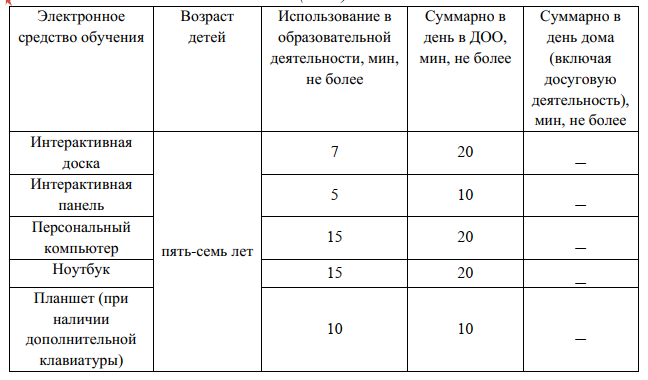 В образовательной деятельности ДОУ могут применяться:✓ демонстрация мультимедийных презентаций;✓ игры в дополненной реальности (интерактивные столы, интерактивный пол);✓ просмотр отрывков из мультипликационных фильмов;✓ создание вместе с детьми собственных мультипликационных фильмов с использованием мульт студии;✓ использование цифровых изображений для оформления игровых замыслов;✓ применение развивающих компьютерных игр;✓ создание цифровых фотоколлажей из жизни группы или ДОО, семьи и другие.Так, мультипликационный фильм или презентация могут разнообразить содержание образовательной деятельности, увлечь детей новой темой или раскрыть ее ближе к опыту детей. При наличии экрана и проектора появляется возможность более полного «погружения» в игровой сюжет, создание визуальной атмосферы в проектной деятельности, во время досугов и праздников. Игры в дополненной реальности помогают детям закреплять информацию и при этом позволяют избежать повышенной статической нагрузки. Работа с мульт студией активно развивает познание и творческую активность детей.В режиме дня деятельность с применением цифровых и компьютерных технологий может быть организована как в первую, так и во вторую половину дня. Место в режиме дня определяется целесообразностью, задачами и возрастными особенностями детей. Так, следует избегать применения данных технологий перед дневным сном.Применение цифровых и медиа ресурсов требует соблюдения принципа безопасности относительно их содержания и экранного времени, а также статической нагрузки на детей. Важно при отборе или разработке цифрового контента ориентироваться на возрастные особенности детей.Например, мультимедийные презентации и развивающие компьютерные игры не должны содержать текстовой информации, поскольку освоение письменных форм речи происходит уже в начальной школе.Цифровые технологии могут быть активно включены в процесс взаимодействия педагогов и родителей.Вся инфраструктура РППС в ДОУ должна делиться на вариативную и инвариативную.Инвариативная обеспечивает решение задач ФГОС ДО в ходе реализации ФОП ДО;Вариативная обеспечивает решение задач с учетом социокультурных, региональных особенностей ДОО, особенностей дошкольного образования субъектов РФ.Ошибки, встречающиеся при организации развивающей предметно-пространственной среды.Избыток игрушек, игрового оборудования и материалов. При переизбыточности среды детям сложно ориентироваться в среде, выстраивать длительные разнообразные игры, интерес к игрушкам и игровому оборудованию быстро снижается и утрачивается. Пространство не должно превращаться в место хранения игрушек. Целесообразнее с достаточной периодичность заменять игрушки, к которым у детей снизился интерес, которые долго не используются детьми в играх и другой деятельности.Излишняя стабильность среды. Важно, чтобы среда в группе могла изменяться и трансформироваться вслед за интересами и замыслами детей в игровой и самостоятельной деятельности. Трансформируемость среде можно задать, используя легкие передвижные или переносные конструкции, с помощью которых дети могут создавать пространство для игры в удобном месте: платформы на колесах, небольшие подиумы на колесах, переносные уголки ряженья с пластиковой основой, легкие ширмы, игровые модули.Недостаточное внимание ближайшей зоне развития детей и отсутствие учета биологического возраста. В группе вместе находятся дети, у которых биологический и паспортный возраста могут различаться – опережать или отставать друг от друга. Поэтому важно предусмотреть такую организацию РППС, при которой игрушки и оборудование будут ориентированы на детей как с опережающим, так и с запаздывающим развитием. Кроме того, часть РППС важно ориентировать на ближайшую зону развития детей.По результатам исследования Лаборатории развития ребенка и Института системных проектов МГПУ к дефицитам в организации образовательной среды в ДОУ относятся : недостаточное наличие детских работ и фотографий детей в образовательной среде и преобладание работ по образцу над работами по собственному замыслу. Как правило, выполненные детьми работы чаще всего отдаются родителям или складываются в папки и коробки и достаточно редко используются в игровом пространстве или в оформлении групповых помещений. При этом одним из основных положений организации образовательной среды это - группа должна принадлежать детям! А значит, в ее оформлении должны быть отражены интересы детей, особенности их культуры, группа должна быть насыщена компонентами детской субкультуры, в том числе и продуктами детского творчества. Использование детских работ позволяет создать среду, способствующую эмоционально-ценностному, познавательному, социально-личностному развитию ребёнка, создавая благоприятные условия в коллективе группы, способствует проявлению индивидуальности каждого воспитанника, формирует положительную «Я-концепцию» воспитанника.Ребёнок-дошкольник может и должен быть дизайнером своей группы. И не только стихийным, но и дизайнером, способности которого сознательно развиваются в семье и детском саду. Включение детей в создание среды способствует формированию осознанного отношения ребенка к среде, пониманию взаимозависимости всех ее компонентов, необходимой комфортности для всех детей и взрослых группы учреждения, стремления и умения согласовывать свои желания и интересы с другими. Активизируя детей, привлекая их к созданию среды, необходимо учитывать их индивидуальные особенности, предпочтения и склонности. Важно, чтобы все дети принимали участие, т. к. все дети обладают творческими способностями с рождения, чтобы у каждого ребёнка была возможность самостоятельно проявлять свои силы, вносить свою «изюминку» в «творение».Использовать элементы детского творчества в организации среды можно уже с младшего дошкольного возраста (например, можно использовать в оформлении групповых и приемных помещениях детские рисунки, коллажи, использовать для сюжетно-ролевой игры слепленные детьми из соленого теста муляжи овощей и продуктов питания). Сначала дети создают творческие работы по типу «Дорисуй», «Докрась», «Дострой», а затем переходят к самостоятельным работам.В старшем дошкольном возрасте можно привлекать детей к оформлению групповой комнаты, зала к праздникам, к созданию развивающей среды дошкольного учреждения (мини-музеев, выставок, стендов). Дети старшего дошкольного возраста с большим интересом готовят совместные работы с родителями по заданным темам рисунки, семейные газеты, фотовыставки. Такой материал вывешивается в группе, дети с удовольствием его рассматривают, делятся впечатлениями. Сравнивают свои представления, увлечения, предпочтения с другими. Такая совместная работа приносит взрослым и детям огромное удовлетворение и радость, воспитывает у детей такие качества личности, как самостоятельность и творческое решение поставленной задачи, развивает инициативу, ответственность за общий успех дела, коммуникативность; создает микроклимат, в основе которого уважение к личности маленького человека, доверительные отношения между взрослым и ребенком.Старшие дошкольники в состоянии планировать свою деятельность, предвосхищая художественный результат и поэтапно планируют свой “проектный замысел”. Например, свои представления о праздничном убранстве помещения реализуют сначала в рисунках, а затем на практике, или при создании муляжей продуктов питания и овощей, и фруктов, сначала рисуют их, а затем определяются из чего можно их изготовить, а затем уже создают. Яичницу можно слепить из пластилина или соленого теста, или сделать в технике аппликации. В результате получаются разные, индивидуальные работы.Применение основ дизайна у детей в детском саду, участие детей в преобразовании своего быта во многом определяется тем эмоциональным багажом, теми представлениями, которые они получили ранее под руководством и в сотворчестве с взрослыми.Список использованной литературыРекомендации по формированию инфраструктуры дошкольных образовательных организаций и комплектации учебно-методических материалов в целях реализации образовательных программ дошкольного образования https://docs.edu.gov.ru/document/f4f7837770384bfa1faa1827ec8d72d4/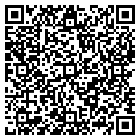 Методические рекомендации по планированию и реализации образовательной деятельности дошкольных образовательных организаций в соответствии с федеральной образовательной программой дошкольного образованияhttps://docs.edu.gov.ru/document/da4bf512fdb1255d149119afbc465b91/download/6052/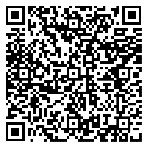 ПодготовилаВоспитатель Степанова Н.В.